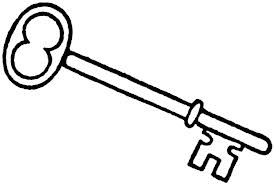 2) Sv. Mikuláš byl: a) mnich v klášteře                                      - do tajenky napiš slovo přes  b) poustevník na poušti                             - do tajenky napiš slovo nad c) biskup v Myře štědrý k potřebným     - do tajenky napiš slovo k d) celník                                                        - do tajenky napiš slovo pod 3) Co se stalo   o Velikonocích…a) narodil se pán Ježíš                                           - do tajenky napiš slovo Jehob) Pán Ježíš byl ukřižován a vstal z mrtvých      - do tajenky napiš slovo Tvémuc) Pán Ježíš vzkřísil Lazara                                    - do tajenky napiš slovo každýmd) Pán Ježíš byl pokřtěn                                       - do tajenky napiš slovo jejich 4) Kde se narodil Pán Ježíš ( město, země) a) Betlém, Izrael                                                       - do tajenky napiš slovo pokladub) Řím, Itálie                                                              - do tajenky napiš slovo hrobuc) sv. Kopeček u Olomouce, Česká republika      - do tajenky napiš slovo zámkud) Montreal, Canada                                                - do tajenky napiš slovo domu5) Kdo byl sv. Petr:                                       a) král v Egyptě                                                   - do tajenky napiš slovo nemáb) římský voják                                                   - do tajenky napiš slovo nevydá   c) americký prezident                                       - do tajenky napiš slovo ztratil d) rybář, který se stal prvním papežem         - do tajenky napiš slovo má 6) Na obrázku je: a) místo odpočinku pro unavené poutníky   - do tajenky napiš slovo Pan        b) zpovědnice                                                    - do tajenky napiš slovo  Pánc) skříň na oblečení                                          - do tajenky napiš slovo prezident d) místnost na focení                                       - do tajenky napiš slovo premiér7) Proč bychom měli v neděli chodit do kostela: a) protože si to Pán Ježíš přeje                                           - do tajenky napiš slovo Ježíš           b) protože se v neděli nudíme a nevíme co dělat            - do tajenky napiš slovo Petr   c) protože pan farář rozdává bonbóny                              - do tajenky napiš slovo Zemand) protože je to v módě                                                        - do tajenky napiš slovo Babiš